Publicado en Madrid el 25/08/2020 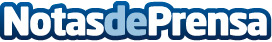 Atos crea el simulador cuántico más poderoso del mundo denominado Atos QLM EAtos, líder mundial en transformación digital, amplía su cartera de soluciones cuánticas con Atos QLM Enhanced (Atos QLM E), una nueva gama acelerada en la GPU de su oferta Atos Quantum Learning Machine (Atos QLM), el simulador cuántico de mayor rendimiento disponible en el mercadoDatos de contacto:Paula Espadas620 059 329Nota de prensa publicada en: https://www.notasdeprensa.es/atos-crea-el-simulador-cuantico-mas-poderoso Categorias: Internacional Inteligencia Artificial y Robótica Programación Madrid E-Commerce Ciberseguridad Digital http://www.notasdeprensa.es